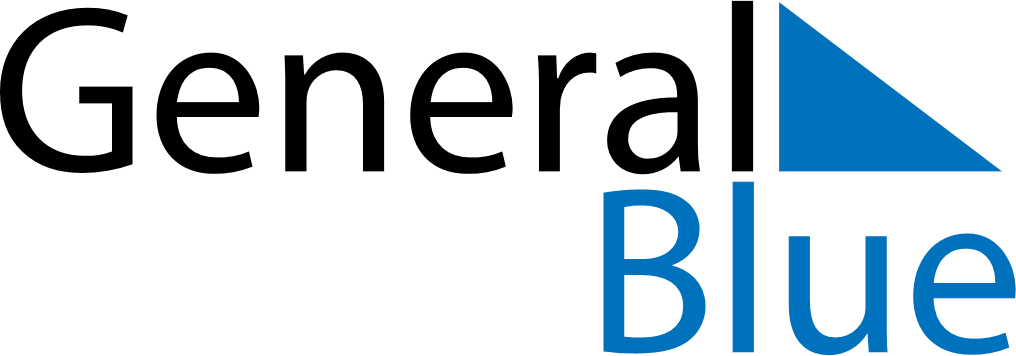 January 2025January 2025January 2025January 2025VenezuelaVenezuelaVenezuelaMondayTuesdayWednesdayThursdayFridaySaturdaySaturdaySunday123445New Year’s Day678910111112Epiphany1314151617181819Teacher’s Day20212223242525262728293031